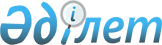 Об утверждении Положения о государственном учреждении "Отдел физической культуры и спорта города Павлодара"Постановление акимата города Павлодара Павлодарской области от 28 апреля 2022 года № 660/2
      В соответствии с пунктом 2 статьи 31, пунктом 8 статьи 37 Закона Республики Казахстан "О местном государственном управлении и самоуправлении в Республике Казахстан", подпунктом 8) статьи 18 Закона Республики Казахстан "О государственном имуществе", постановлением Правительства Республики Казахстан от 1 сентября 2021 года № 590 "О некоторых вопросах организации деятельности государственных органов и их структурных подразделений", акимат города Павлодара ПОСТАНОВЛЯЕТ:
      1. Утвердить Положение о государственном учреждении "Отдел физической культуры и спорта города Павлодара" согласно приложению к настоящему постановлению.
      2. Отменить постановление акимата города Павлодара от 14 ноября 2018 года № 1222/26 "Об утверждении Положения о государственном учреждении "Отдел физической культуры и спорта города Павлодара".
      3. Государственному учреждению "Отдел физической культуры и спорта города Павлодара" принять необходимые меры, вытекающие из настоящего постановления, в соответствии с действующим законодательством.
      4. Контроль за выполнением настоящего постановления возложить на заместителя акима города Гладышеву С. А.
      5. Настоящее постановление вводится в действие по истечении десяти календарных дней после дня его первого официального опубликования. Положение о государственном учреждении "Отдел физической культуры и спорта города Павлодара" Глава 1. Общие положения
      1. Государственное учреждение "Отдел физической культуры и спорта города Павлодара" является государственным органом Республики Казахстан, осуществляющим руководство в пределах своей компетенции, реализацию государственной политики в области физической культуры и спорта.
      2. Государственное учреждение "Отдел физической культуры и спорта города Павлодара" не имеет ведомств.
      3. Государственное учреждение "Отдел физической культуры и спорта города Павлодара" осуществляет свою деятельность в соответствии с Конституцией и законами Республики Казахстан, актами Президента и Правительства Республики Казахстан, иными нормативными правовыми актами, а также настоящим Положением.
      4. Государственное учреждение "Отдел физической культуры и спорта города Павлодара" является юридическим лицом в организационно-правовой форме государственного учреждения, имеет печать с изображением Государственного Герба Республики Казахстан и штампы со своим наименованием на казахском и русском языках, бланки установленного образца, счета в органах казначейства в соответствии с законодательством Республики Казахстан
      5. Государственное учреждение "Отдел физической культуры и спорта города Павлодара" вступает в гражданско-правовые отношения от собственного имени.
      6. Государственное учреждение "Отдел физической культуры и спорта города Павлодара" имеет право выступать стороной гражданско-правовых отношений от имени государства, если оно уполномочено на это в соответствии с законодательством Республики Казахстан.
      7. Государственное учреждение "Отдел физической культуры и спорта города Павлодара" по вопросам своей компетенции в установленном законодательством порядке принимает решения, оформляемые приказами руководителя отдела и другими актами, предусмотренными законодательством Республики Казахстан.
      8. Структура и лимит штатной численности государственного учреждения "Отдел физической культуры и спорта города Павлодара" утверждаются в соответствии с действующим законодательством Республики Казахстан.
      9. Местонахождение юридического лица: Республика Казахстан, 140000, Павлодарская область, город Павлодар, улица Кривенко, строение 25.
      10. Режим работы государственного учреждения "Отдел физической культуры и спорта города Павлодара":
      понедельник - пятница с 9.00 часов до 18.30 часов, обеденный перерыв с 13.00 часов до 14.30 часов, выходные дни: суббота - воскресенье.
      11. Полное наименование государственного органа на государственном языке: "Павлодар қаласы дене шынықтыру және спорт бөлімі" мемлекеттік мекемесі;
      на русском языке: Государственное учреждение "Отдел физической культуры и спорта города Павлодара".
      12. Настоящее Положение является учредительным документом государственного учреждения "Отдел физической культуры и спорта города Павлодара".
      13. Финансирование деятельности государственного учреждения осуществляется из республиканского и местных бюджетов, бюджета (сметы расходов) Национального Банка Республики Казахстан в соответствии с законодательством Республики Казахстан.
      14. Государственному учреждению "Отдел физической культуры и спорта города Павлодара" запрещается вступать в договорные отношения с субъектами предпринимательства на предмет выполнения обязанностей, являющихся полномочиями государственного учреждения "Отдел физической культуры и спорта города Павлодара".
      Если государственному учреждению "Отдел физической культуры и спорта города Павлодара" законодательными актами предоставлено право осуществлять приносящую доходы деятельность, то полученные доходы направляются в государственный бюджет, если иное не установлено законодательством Республики Казахстан. Глава 2. Задачи и полномочия государственного органа
      15. Задачи:
      1) реализация основных направлений развития системы физической культуры и спорта, разработка и осуществление перспективных, текущих, целевых программ по их развитию;
      2) координация деятельности организаций, объединений, учреждений и предприятий города в сфере развития физической культуры и спорта;
      3) планирование и проведение городских спортивно-массовых и физкультурно-оздоровительных мероприятий;
      4) формирование сборных команд города по видам спорта, проведение учебно-тренировочных сборов для участия в областных, республиканских и международных соревнованиях;
      5) проведение конференций, судейских совещаний, семинаров по вопросам физической культуры и спорта;
      6) подготовка отдельных спортсменов, членов сборных команд города и обеспечение их участия в областных, республиканских и международных соревнованиях;
      16. Полномочия:
      1) права:
      - запрашивать и получать на безвозмездной основе от государственных органов и иных организаций, должностных лиц необходимую информацию, документы и иные материалы по вопросам, связанным с исполнением задач, поставленных перед государственным учреждением;
      - вносить на рассмотрение акимата и акима города Павлодара предложения по совершенствованию организационной деятельности исполнительных органов, финансируемых из местного бюджета;
      - заключать договоры;
      - осуществлять права, предусмотренные Конституцией Республики Казахстан, законами и иными нормативно-правовыми актами Республики Казахстан, принимаемых Президентом Республики Казахстан, Правительством Республики Казахстан, вышестоящих государственных органов.
      2) обязанности:
      - осуществление организационной, правовой, информационно-аналитической работы государственного учреждения и его материально-техническое обеспечение;
      - реализация законодательства Республики Казахстан о государственной службе, повышение квалификации кадров в системе государственных органов города;
      - осуществление обязанностей предусмотренных Конституцией Республики Казахстан, законами и иными нормативно-правовыми актами Республики Казахстан, принимаемых Президентом Республики Казахстан, Правительством Республики Казахстан, вышестоящих государственных органов.
      17. Функции:
      1) разрабатывает и реализует городские планы развития физической культуры и спорта;
      2) создает инфраструктуру для занятий спортом физических лиц по месту жительства и в местах их массового отдыха;
      3) проводит городские соревнования по видам спорта;
      4) обеспечивает подготовку городских сборных команд по видам спорта и их выступления на областных спортивных соревнованиях;
      5) обеспечивает развитие массового спорта и национальных видов спорта на территории соответствующей административно-территориальной единицы;
      6) координирует деятельность городских физкультурно-спортивных организаций на территории соответствующей административно-территориальной единицы;
      7) присваивает спортсменам спортивные разряды: спортсмен 2 разряда, спортсмен 3 разряда, спортсмен 1 юношеского разряда, спортсмен 2 юношеского разряда, спортсмен 3 юношеского разряда; 
      8) присваивает квалификационные категории: тренер высшего уровня квалификации второй категории, тренер-преподаватель высшего уровня квалификации второй категории, тренер среднего уровня квалификации второй категории, тренер-преподаватель среднего уровня квалификации второй категории, методист высшего уровня квалификации второй категории, методист среднего уровня квалификации второй категории, инструктор -спортсмен высшего уровня квалификации второй категории, спортивный судья;
      9) координирует организацию и проведение спортивных мероприятий на территории соответствующей административно-территориальной единицы;
      10) осуществляет сбор, анализ и предоставляет местному исполнительному органу области, информацию по развитию физической культуры и спорта на территории соответствующей административно-территориальной единицы по форме и в сроки, установленные законодательством Республики Казахстан;
      11) организует медицинское обеспечение официальных физкультурных и спортивных мероприятий;
      12) обеспечивает общественный порядок и общественную безопасность при проведении физкультурных и спортивных мероприятий;
      13) оказывает методическую и консультативную помощь спортивным организациям;
      14) обеспечивает деятельность городских неспециализированных детско-юношеских школ;
      15) осуществляет в пределах своей компетенции производства по делам об административных правонарушениях в области:
      - нарушения законодательства Республики Казахстан в области образования, физической культуры и спорта;
      - нарушение порядка организации проведения спортивных и спортивно – массовых, зрелищных культурно – массовых мероприятий.
      16) осуществляет функции, предусмотренных Конституцией Республики Казахстан, законами и иными нормативно-правовыми актами Республики Казахстан, принимаемых Президентом Республики Казахстан, Правительством Республики Казахстан, вышестоящих государственных органов. Глава 3. Статус, полномочия первого руководителя государственного органа
      18. Руководство государственным учреждением "Отдел физической культуры и спорта города Павлодара" осуществляется первым руководителем, который несет персональную ответственность за выполнение возложенных на государственное учреждение "Отдел физической культуры и спорта города Павлодара" задач и осуществление им своих полномочий.
      19. Первый руководитель государственного учреждения "Отдел физической культуры и спорта города Павлодара" назначается на должность и освобождается от должности в соответствии с законодательством Республики Казахстан.
      20. Первый руководитель государственного учреждения "Отдел физической культуры и спорта города Павлодара" не имеет заместителя.
      21. Полномочия первого руководителя государственного учреждения "Отдел физической культуры и спорта города Павлодара":
      1) представляет на утверждение акимата города Павлодара Положение о государственном учреждении;
      2) организует работу по выполнению Законов, актов Президента Республики Казахстан, Правительства Республики Казахстан, постановлений акимата области и города, систематически информирует вышестоящие органы о ходе их выполнения;
      3) издает приказы руководителя;
      4) принимает меры по противодействию коррупции в государственном учреждении;
      5) несет персональную ответственность за выполнение обязанностей по противодействию коррупции в государственном учреждении; 
      6) действует без доверенности от имени государственного учреждения "Отдел физической культуры и спорта города Павлодара";
      7) представляет государственное учреждение "Отдел физической культуры и спорта города Павлодара" в государственных органах, иных организациях;
      8) заключает договоры в установленном законодательством порядке;
      9) выдает доверенности;
      10) подписывает акты государственного учреждения "Отдел физической культуры и спорта города Павлодара";
      11) назначает на должность и освобождает от занимаемой должности работников государственного учреждения "Отдел физической культуры и спорта города Павлодара";
      12) определяет обязанности работников и функции структурных подразделений государственного учреждения "Отдел физической культуры и спорта города Павлодара";
      13) применяет меры поощрения и налагает дисциплинарные взыскания на работников государственного учреждения "Отдел физической культуры и спорта города Павлодара";
      14) утверждает положения структурных подразделений государственного учреждения "Отдел физической культуры и спорта города Павлодара";
      15) в пределах своей компетенции осуществляет другие функции в соответствии с действующим законодательством Республики Казахстан.
      Исполнение полномочий первого руководителя ГУ "Отдел физической культуры и спорта города Павлодара" в период его отсутствия осуществляется лицом, его замещающим в соответствии с действующим законодательством.
      22. Коллегиальные органы ГУ "Отдел физической культуры и спорта города Павлодара" не имеет. Глава 4. Имущество государственного органа
      23.Государственное учреждение "Отдел физической культуры и спорта города Павлодара" может иметь на праве оперативного управления обособленное имущество в случаях, предусмотренных законодательством.
      Имущество государственного учреждения "Отдел физической культуры и спорта города Павлодара" формируется за счет имущества, преданного ему собственником, а также имущества (включая денежные доходы), приобретенного в результате собственной деятельности и иных источников, не запрещенных законодательством Республики Казахстан.
      24. Имущество, закрепленное за государственным учреждением "Отдел физической культуры и спорта города Павлодара", относится к коммунальной собственности.
      25. Государственное учреждение "Отдел физической культуры и спорта города Павлодара" не вправе самостоятельно отчуждать или иным способом распоряжаться закрепленным за ним имуществом и имуществом, приобретенным за счет средств, выданных ему по плану финансирования, если иное не установлено законодательством. Глава 5. Реорганизация и упразднение государственного органа
      26. Реорганизация и упразднение государственного учреждения "Отдел физической культуры и спорта города Павлодара" осуществляются в соответствии с законодательством Республики Казахстан.
      Перечень организаций, находящихся в ведении государственного учреждения "Отдел физической культуры и спорта города Павлодара":
      1) Коммунальное государственное учреждение "Детско-молодежный центр спорта" отдела физической культуры и спорта города Павлодара, акимата города Павлодара.
					© 2012. РГП на ПХВ «Институт законодательства и правовой информации Республики Казахстан» Министерства юстиции Республики Казахстан
				
      Аким города Павлодара 

А. Байханов
Приложение
к постановлению акимата
города Павлодара
от "28" апреля 2022 года
№ 660/2